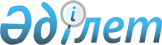 О внесении изменений в решение Кордайского районного маслихата от 21 декабря 2012 года № 13-3 "О районном бюджете на 2013-2015 годы"
					
			Утративший силу
			
			
		
					Решение Кордайского районного маслихата Жамбылской области от 10 декабря 2013 года № 24-2. Зарегистрировано Департаментом юстиции Жамбылской области 13 декабря 2013 года № 2074. Утратило силу решением маслихата Кордайского района Жамбылской области от 13 января 2014 года № 1.
      Сноска. Утратило силу решением маслихата Кордайского района Жамбылской области от 13.01.2014 № 1.

      Примечание РЦПИ.

      В тексте документа сохранена пунктуация и орфография оригинала.
      В соответствии со статьями 106, 109 Бюджетного кодекса Республики Казахстан от 4 декабря 2008 года и статьей 6 Закона Республики Казахстан от 23 января 2001 года "О местном государственном управлении и самоуправлении в Республике Казахстан" районный маслихат РЕШИЛ:
      1. Внести в решение Кордайского районного маслихата от 21 декабря 2012 года № 13-3 "О районном бюджете на 2013-2015 годы" (зарегистрировано в Реестре государственной регистрации нормативных правовых актов за № 1867, опубликовано в газете "Кордайский маяк" от 29 декабря 2012 года за № 203-204) следующие изменения:
      в пункте 1:
      в подпункте 1):
      цифры "8 306 311" заменить цифрами "8 289 949";
      цифры "1 302 345" заменить цифрами "1 282 303";
      цифры "27 746" заменить цифрами "36 290";
      цифры "48 400" заменить цифрами "52 833";
      цифры "6 927 820" заменить цифрами "6 918 523";
      в подпункте 2):
      цифры "8 505 313" заменить цифрами "8 488 951";
      в подпункте 3):
      цифры "32 011" заменить цифрами "31 858";
      цифры "36 504" заменить цифрами "36 351";
      в подпункте 5):
      цифры "-32 011" заменить цифрами "-31 705";
      в подпункте 6):
      цифры "32 011" заменить цифрами "31 705";
      цифры "36 504" заменить цифрами "36 351";
      цифры "4 493" заменить цифрами "4 646";
      в пункте 6:
      цифры "6 558" заменить цифрами "5 965".
      Приложения 1 и 5 к указанному решению изложить в новой редакции согласно приложениям 1 и 2 к настоящему решению.
      2. Настоящее решение вступает в силу со дня государственной регистрации в органах юстиции и вводится в действие с 1 января 2013 года. Районный бюджет на 2013 год
      (тысяч тенге)

 Перечень объема средств, выделенных из районного бюджета на 2013-2015 годы по программам в разрезе сельских округов
      тысяч тенге

      продолжение таблицы:


					© 2012. РГП на ПХВ «Институт законодательства и правовой информации Республики Казахстан» Министерства юстиции Республики Казахстан
				
      Председатель сессии

Секретарь

      районного маслихата 

районного маслихата

      Г. Айткулова

Б. Алимбет
Приложение 1 к решению
Кордайского районного маслихата
от 10 декабря 2013 года № 24-2
Приложение 1 к решению
Кордайского районного маслихата
от 21 декабря 2012 года № 13-3
Категория
Категория
Категория
Категория
Сумма
Класс
Класс
Класс
Сумма
Подкласс
Подкласс
Сумма
Наименование
Сумма
1
2
3
4
5
1. ДОХОДЫ
8289949
1
НАЛОГОВЫЕ ПОСТУПЛЕНИЯ
1282303
01
Подоходный налог 
243400
2
Индивидуальный подоходный налог
243400
03
Социальный налог
170200
1
Социальный налог 
170200
04
Налоги на собственность
809475
1
Налоги на имущество
620187
3
Земельный налог
17659
4
Налог на транспортные средства
164535
5
Единый земельный налог
7094
05
Внутренние налоги на товары, работы и услуги
41872
2
Акцизы
18216
3
Поступления за использование природных и других ресурсов
3855
4
Сборы за ведение предпринимательской и профессиональной деятельности
17001
5
Налог на игорный бизнес
2800
07
Прочие налоги
2300
1
Прочие налоговые поступления в местный бюджет
2300
08
Обязательные платежи, взимаемые за совершение юридически значимых действий и (или) выдачу документов уполномоченными на то государственными органами или должностными лицами 
15056
1
Государственная пошлина
15056
2
НЕНАЛОГОВЫЕ ПОСТУПЛЕНИЯ
36290
01
Доходы от государственной собственности
7909
1
Поступления части чистого дохода государственных предприятий
2176
5
Доходы от аренды имущества, находящегося в государственной собственности
5733
04
Штрафы, пеня, санкции, взыскания, налагаемые государственными учреждениями, финансируемыми из государственного бюджета, а также содержащимися и финансируемыми из бюджета (сметы расходов) Национального Банка Республики Казахстан 
5201
1
Штрафы, пеня, санкции, взыскания, налагаемые государственными учреждениями, финансируемыми из государственного бюджета, а также содержащимися и финансируемыми из бюджета (сметы расходов) Национального Банка Республики Казахстан, за исключением поступлений от организаций нефтяного сектора
5201
06
Прочие неналоговые поступления
23180
1
Прочие неналоговые поступления
23180
3
ПОСТУПЛЕНИЯ ОТ ПРОДАЖИ ОСНОВНОГО КАПИТАЛА
52833
01
Продажа государственного имущества, закрепленного за государственными учреждениями
290
1
Продажа государственного имущества, закрепленного за государственными учреждениями
290
03
Продажа земли и нематериальных активов
52543
1
Продажа земли
51543
2
Продажа нематериальных активов
1000
4
ПОСТУПЛЕНИЯ ТРАНСФЕРТОВ
6918523
02
Трансферты из вышестоящих органов государственного управления 
6918523
2
Трансферты из областного бюджета 
6918523
Функциональная группа
Функциональная группа
Функциональная группа
Функциональная группа
Сумма, тысяч тенге
Администратор бюджетных программ
Администратор бюджетных программ
Администратор бюджетных программ
Администратор бюджетных программ
Сумма, тысяч тенге
Программа
Программа
Программа
Программа
Сумма, тысяч тенге
Наименование
Наименование
Наименование
Сумма, тысяч тенге
1
1
2
3
2. ЗАТРАТЫ
8488951
01
Государственные услуги общего характера
406024
112
Аппарат маслихата района (города областного значения)
20664
001
Услуги по обеспечению деятельности маслихата района (города областного значения)
16145
003
Капитальные расходы государственного органа
4519
122
Аппарат акима района (города областного значения)
69523
001
Услуги по обеспечению деятельности акима района (города областного значения)
68031
002
Создание информационных систем
162
003
Капитальные расходы государственного органа
1330
123
Аппарат акима района в городе, города районного значения, поселка, аула (села), аульного (сельского) округа
265857
001
Услуги по обеспечению деятельности акима района в городе, города районного значения, поселка, аула (села), аульного (сельского) округа
258661
022
Капитальные расходы государственного органа
4281
024
Создание информационных систем
2915
452
Отдел финансов района (города областного значения)
33691
001
Услуги по реализации государственной политики в области исполнения бюджета района (города областного значения) и управления коммунальной собственностью района (города областного значения)
25959
002
Создание информационных систем
162
003
Проведение оценки имущества в целях налогообложения
5817
010
Приватизация, управление коммунальным имуществом, постприватизационная деятельность и регулирование споров, связанных с этим
190
018
Капитальные расходы государственного органа
1563
453
Отдел экономики и бюджетного планирования района (города областного значения)
16289
001
Услуги по реализации государственной политики в области формирования и развития экономической политики, системы государственного планирования и управления района (города областного значения)
15927
002
Создание информационных систем
162
004
Капитальные расходы государственного органа
200
02
Оборона
605
122
Аппарат акима района (города областного значения)
605
005
Мероприятия в рамках исполнения всеобщей воинской обязанности
605
03
Общественный порядок, безопасность, правовая, судебная, уголовно-исполнительная деятельность
11852
458
Отдел жилищно-коммунального хозяйства, пассажирского транспорта и автомобильных дорог района (города областного значения)
11852
021
Обеспечение безопасности дорожного движения в населенных пунктах
11852
04
Образование
6203724
464
Отдел образования района (города областного значения)
596784
009
Обеспечение деятельности организаций дошкольного воспитания и обучения
304778
040
Реализация государственного образовательного заказа в дошкольных организациях образования
292006
123
Аппарат акима района в городе, города районного значения, поселка, аула (села), аульного (сельского) округа
5471
005
Организация бесплатного подвоза учащихся до школы и обратно в аульной (сельской) местности
5471
464
Отдел образования района (города областного значения)
4231279
003
Общеобразовательное обучение
4107886
006
Дополнительное образование для детей 
123393
464
Отдел образования района (города областного значения)
18157
018
Организация профессионального обучения
18157
464
Отдел образования района (города областного значения)
264545
001
Услуги по реализации государственной политики на местном уровне в области образования
13233
002
Создание информационных систем
162
004
Информатизация системы образования в государственных учреждениях образования района (города областного значения)
13300
005
Приобретение и доставка учебников, учебно-методических комплексов для государственных учреждений образования района (города областного значения)
63515
007
Проведение школьных олимпиад, внешкольных мероприятий и конкурсов районного (городского) масштаба
370
015
Ежемесячная выплата денежных средств опекунам (попечителям) на содержание ребенка-сироты (детей-сирот), и ребенка (детей), оставшегося без попечения родителей
33240
020
Обеспечение оборудованием, программным обеспечением детей-инвалидов, обучающихся на дому
4800
067
Капитальные расходы подведомственных государственных учреждений и организаций
135925
466
Отдел архитектуры, градостроительства и строительства района (города областного значения)
1087488
037
Строительство и реконструкция объектов образования
1087488
06
Социальная помощь и социальное обеспечение
341706
451
Отдел занятости и социальных программ района (города областного значения)
307193
002
Программа занятости
64122
004
Оказание социальной помощи на приобретение топлива специалистам здравоохранения, образования, социального обеспечения, культуры, спорта и ветеринарии в сельской местности в соответствии с законодательством Республики Казахстан
38361
005
Государственная адресная социальная помощь
15600
006
Оказание жилищной помощи
1400
007
Социальная помощь отдельным категориям нуждающихся граждан по решениям местных представительных органов
26630
010
Материальное обеспечение детей-инвалидов, воспитывающихся и обучающихся на дому
5984
014
Оказание социальной помощи нуждающимся гражданам на дому
36072
016
Государственные пособия на детей до 18 лет
104000
017
Обеспечение нуждающихся инвалидов обязательными гигиеническими средствами и предоставление услуг специалистами жестового языка, индивидуальными помощниками в соответствии с индивидуальной программой реабилитации инвалида
13723
023
Обеспечение деятельности центров занятости населения
1301
451
Отдел занятости и социальных программ района (города областного значения)
34513
001
Услуги по реализации государственной политики на местном уровне в области обеспечения занятости и реализации социальных программ для населения
30869
011
Оплата услуг по зачислению, выплате и доставке пособий и других социальных выплат
2295
012
Создание информационных систем
162
021
Капитальные расходы государственного органа
1187
07
Жилищно-коммунальное хозяйство
561068
455
Отдел культуры и развития языков района (города областного значения)
4793
024
Ремонт объектов в рамках развития сельских населенных пунктов по Дорожной карте занятости 2020
4793
464
Отдел образования района (города областного значения)
16900
026
Ремонт объектов в рамках развития сельских населенных пунктов по Дорожной карте занятости 2020
16900
466
Отдел архитектуры, градостроительства и строительства района (города областного значения)
238450
004
Проектирование, развитие, обустройство и (или) приобретение инженерно-коммуникационной инфраструктуры
212379
072
Строительство и (или) приобретение служебного жилища и развитие и (или) приобретение инженерно-коммуникационной инфраструктуры в рамках Дорожной карты занятости 2020
25293
074
Развитие и обустройство недостающей инженерно-коммуникационной инфраструктуры в рамках второго направления Дорожной карты занятости 2020
778
123
Аппарат акима района в городе, города районного значения, поселка, аула (села), аульного (сельского) округа
3727
014
Организация водоснабжения населенных пунктов
3727
466
Отдел архитектуры, градостроительства и строительства района (города областного значения)
174959
058
Развитие системы водоснабжения и водоотведения в сельских населенных пунктах
174959
123
Аппарат акима района в городе, города районного значения, поселка, аула (села), аульного (сельского) округа
28456
008
Освещение улиц населенных пунктов
17878
009
Обеспечение санитарии населенных пунктов
1527
010
Содержание мест захоронений и погребение безродных
288
011
Благоустройство и озеленение населенных пунктов
8763
458
Отдел жилищно-коммунального хозяйства, пассажирского транспорта и автомобильных дорог района (города областного значения)
93783
015
Освещение улиц населенных пунктов
35675
018
Благоустройство и озеленение населенных пунктов
58108
08
Культура, спорт, туризм и информационное пространство
262064
455
Отдел культуры и развития языков района (города областного значения)
129779
003
Поддержка культурно-досуговой работы
125551
009
Обеспечение сохранности историко - культурного наследия и доступа к ним
4228
465
Отдел физической культуры и спорта района (города областного значения)
7541
006
Проведение спортивных соревнований на районном (города областного значения) уровне
7541
455
Отдел культуры и развития языков района (города областного значения)
43136
006
Функционирование районных (городских) библиотек
42063
007
Развитие государственного языка и других языков народа Казахстана
1073
456
Отдел внутренней политики района (города областного значения)
13828
002
Услуги по проведению государственной информационной политики через газеты и журналы 
12828
005
Услуги по проведению государственной информационной политики через телерадиовещание
1000
455
Отдел культуры и развития языков района (города областного значения)
12350
001
Услуги по реализации государственной политики на местном уровне в области развития языков и культуры
6313
002
Создание информационных систем
162
010
Капитальные расходы государственного органа
90
032
Капитальные расходы подведомственных государственных учреждений и организаций
5785
456
Отдел внутренней политики района (города областного значения)
50796
001
Услуги по реализации государственной политики на местном уровне в области информации, укрепления государственности и формирования социального оптимизма граждан
16165
003
Реализация региональных программ в сфере молодежной политики
33730
004
Создание информационных систем
162
006
Капитальные расходы государственного органа
88
032
Капитальные расходы подведомственных государственных учреждений и организаций
651
465
Отдел физической культуры и спорта района (города областного значения)
4634
001
Услуги по реализации государственной политики на местном уровне в сфере физической культуры и спорта
4175
002
Создание информационных систем
162
004
Капитальные расходы государственного органа
297
10
Сельское, водное, лесное, рыбное хозяйство, особо охраняемые природные территории, охрана окружающей среды и животного мира, земельные отношения
149561
462
Отдел сельского хозяйства района (города областного значения)
6143
099
Реализация мер по оказанию социальной поддержки специалистов
6143
473
Отдел ветеринарии района (города областного значения)
14106
001
Услуги по реализации государственной политики на местном уровне в сфере ветеринарии
7992
002
Создание информационных систем
162
003
Капитальные расходы государственного органа
90
005
Обеспечение функционирования скотомогильников (биотермических ям)
1279
007
Организация отлова и уничтожения бродячих собак и кошек
2400
010
Проведение мероприятий по идентификации сельскохозяйственных животных
2183
463
Отдел земельных отношений района (города областного значения)
19865
001
Услуги по реализации государственной политики в области регулирования земельных отношений на территории района (города областного значения)
10311
003
Земельно-хозяйственное устройство населенных пунктов
5510
005
Создание информационных систем
162
007
Капитальные расходы государственного органа
3882
473
Отдел ветеринарии района (города областного значения)
109447
011
Проведение противоэпизоотических мероприятий
109447
11
Промышленность, архитектурная, градостроительная и строительная деятельность
48776
466
Отдел архитектуры, градостроительства и строительства района (города областного значения)
48776
001
Услуги по реализации государственной политики в области строительства, улучшения архитектурного облика городов, районов и населенных пунктов области и обеспечению рационального и эффективного градостроительного освоения территории района (города областного значения)
15242
002
Создание информационных систем
162
013
Разработка схем градостроительного развития территории района, генеральных планов городов районного (областного) значения, поселков и иных сельских населенных пунктов
29809
015
Капитальные расходы государственного органа
3563
12
Транспорт и коммуникации
291410
123
Аппарат акима района в городе, города районного значения, поселка, аула (села), аульного (сельского) округа
1224
013
Обеспечение функционирования автомобильных дорог в городах районного значения, поселках, аулах (селах), аульных (сельских) округах
1224
458
Отдел жилищно-коммунального хозяйства, пассажирского транспорта и автомобильных дорог района (города областного значения)
290186
023
Обеспечение функционирования автомобильных дорог
290186
13
Прочие
208199
123
Аппарат акима района в городе, города районного значения, поселка, аула (села), аульного (сельского) округа
97142
040
Реализация мер по содействию экономическому развитию регионов в рамках Программы "Развитие регионов"
97142
452
Отдел финансов района (города областного значения)
5965
012
Резерв местного исполнительного органа района (города областного значения) 
5965
453
Отдел экономики и бюджетного планирования района (города областного значения)
2600
003
Разработка технико-экономического обоснования местных бюджетных инвестиционных проектов и концессионных проектов и проведение его экспертизы
2600
462
Отдел сельского хозяйства района (города областного значения)
15950
001
Услуги по реализации государственной политики на местном уровне в сфере сельского хозяйства 
15609
002
Создание информационных систем
162
006
Капитальные расходы государственного органа
179
458
Отдел жилищно-коммунального хозяйства, пассажирского транспорта и автомобильных дорог района (города областного значения)
83510
001
Услуги по реализации государственной политики на местном уровне в области жилищно-коммунального хозяйства, пассажирского транспорта и автомобильных дорог 
14134
013
Капитальные расходы государственного органа
2495
020
Создание информационных систем
162
067
Капитальные расходы подведомственных государственных учреждений и организаций
66719
494
Отдел предпринимательства и промышленности района (города областного значения)
3032
001
Услуги по реализации государственной политики на местном уровне в области развития предпринимательства и промышленности 
3032
14
Обслуживание долга
14
452
Отдел финансов района (города областного значения)
14
013
Обслуживание долга местных исполнительных органов по выплате вознаграждений и иных платежей по займам из областного бюджета
14
15
Трансферты
3948
452
Отдел финансов района (города областного значения)
3948
006
Возврат неиспользованных (недоиспользованных) целевых трансфертов
3948
3. ЧИСТОЕ БЮДЖЕТНОЕ КРЕДИТОВАНИЕ
31858
Бюджетные кредиты
36351
10
Сельское, водное, лесное, рыбное хозяйство, особо охраняемые природные территории, охрана окружающей среды и животного мира, земельные отношения
36351
462
Отдел сельского хозяйства района (города областного значения)
36351
008
Бюджетные кредиты для реализации мер социальной поддержки специалистов
36351
Категория

 Класс
Категория

 Класс
Категория

 Класс
Наименование
Сумма, тысяч тенге
 Подкласс
 Подкласс
 Подкласс
 Подкласс
Сумма, тысяч тенге
1
1
1
2
3
5
Погашение бюджетных кредитов
4493
01
Погашение бюджетных кредитов 
4493
1
Погашение бюджетных кредитов, выданных из государственного бюджета
4493
Функциональная группа

 Администратор бюджетных программ

 Программа Наименование
Функциональная группа

 Администратор бюджетных программ

 Программа Наименование
Функциональная группа

 Администратор бюджетных программ

 Программа Наименование
Функциональная группа

 Администратор бюджетных программ

 Программа Наименование
Сумма, тысяч тенге
1
1
1
2
3
4. САЛЬДО ПО ОПЕРАЦИЯМ С ФИНАНСОВЫМИ АКТИВАМИ
0
Приобретение финансовых активов
0
13
Прочие
0
452
Отдел финансов района (города областного значения)
0
014
Формирование или увеличение уставного капитала юридических лиц
0
Поступления от продажи финансовых активов государства
0
Функциональная группа

 Администратор бюджетных программ

 Программа Наименование
Функциональная группа

 Администратор бюджетных программ

 Программа Наименование
Функциональная группа

 Администратор бюджетных программ

 Программа Наименование
Функциональная группа

 Администратор бюджетных программ

 Программа Наименование
Сумма, тысяч тенге
1
1
1
2
3
5. ДЕФИЦИТ (ПРОФИЦИТ) БЮДЖЕТА
- 31705
6. ФИНАНСИРОВАНИЕ ДЕФИЦИТА (ИСПОЛЬЗОВАНИЕ ПРОФИЦИТА) БЮДЖЕТА
31705
Категория

 Класс
Категория

 Класс
Категория

 Класс
Наименование
Сумма, тысяч тенге
 Подкласс
 Подкласс
 Подкласс
 Подкласс
Сумма, тысяч тенге
1
1
1
2
3
7
Поступления займов
36351
01
Внутренние государственные займы
36351
2
Договоры займа
36351
Функциональная группа

 Администратор бюджетных программ

 Программа Наименование
Функциональная группа

 Администратор бюджетных программ

 Программа Наименование
Функциональная группа

 Администратор бюджетных программ

 Программа Наименование
Функциональная группа

 Администратор бюджетных программ

 Программа Наименование
Сумма, тысяч тенге
1
1
1
2
3
16
Погашение займов
4646
452
Отдел финансов района (города областного значения)
4646
008
Погашение долга местного исполнительного органа перед вышестоящим бюджетом
4493
021
Возврат неиспользованных бюджетных кредитов, выданных из местного бюджета
153
08
Используемые остатки бюджетных средств
199155Приложение 2 к решению
Кордайского районного маслихата от
10 декабря 2013 года № 24-2
Приложение 5 к решению
Кордайского районного маслихата от
21 декабря 2012 года № 13-3
Наименование аппарата акима района в городе, города районного значения, поселка, аула (села), аульного (сельского) округа
Наименование программ
Наименование программ
Наименование программ
Наименование программ
Наименование программ
Наименование программ
Наименование программ
Наименование аппарата акима района в городе, города районного значения, поселка, аула (села), аульного (сельского) округа
001. "Услуги по обеспечению деятельности акима района в городе, города районного значения, поселка, аула (села), аульного (сельского округа)"
001. "Услуги по обеспечению деятельности акима района в городе, города районного значения, поселка, аула (села), аульного (сельского округа)"
001. "Услуги по обеспечению деятельности акима района в городе, города районного значения, поселка, аула (села), аульного (сельского округа)"
022. "Капитальные расходы государственных органов"
022. "Капитальные расходы государственных органов"
022. "Капитальные расходы государственных органов"
024. "Создание информационных систем"
Наименование аппарата акима района в городе, города районного значения, поселка, аула (села), аульного (сельского) округа
2013 год
2014 год
2015 год
2013 год
2014 год
2015 год
2013 год
Коммунальное государственное учреждение "Аппарат акима Алгинского сельского округа"
9665
9667
9667
35
1875
162
Коммунальное государственное учреждение "Аппарат акима Аухаттинского сельского округа"
14799
15138
15138
198
1875
162
Коммунальное государственное учреждение "Аппарат акима Беткайнарского сельского округа"
12129
11760
11760
2449
1875
100
162
Коммунальное государственное учреждение "Аппарат акима Жамбылского сельского округа"
14249
14398
14398
65
1875
100
162
Коммунальное государственное учреждение "Аппарат акима Какпатасского сельского округа"
10090
9810
9810
45
1875
162
Коммунальное государственное учреждение "Аппарат акима Каракемерского сельского округа"
12258
12133
12133
100
1875
162
Коммунальное государственное учреждение "Аппарат акима Карасайского сельского округа"
14724
14728
14728
88
162
Коммунальное государственное учреждение "Аппарат акима Карасуского сельского округа"
13950
12399
12399
150
1875
100
162
Коммунальное государственное учреждение "Аппарат акима Касыкского сельского округа"
10824
11047
11047
11
1875
161
Коммунальное государственное учреждение "Аппарат акима Кененского сельского округа"
11179
12319
12319
285
1875
100
162
Коммунальное государственное учреждение "Аппарат акима Кордайского сельского округа"
24733
24670
24670
200
1875
200
162
Коммунальное государственное учреждение "Аппарат акима Масанчинского сельского округа"
15498
14724
14724
100
1875
162
Коммунальное государственное учреждение "Аппарат акима Ногайбайского сельского округа"
11498
10144
10144
1875
100
Коммунальное государственное учреждение "Аппарат акима Отарского сельского округа"
16037
16660
16660
100
1875
162
Коммунальное государственное учреждение "Аппарат акима Сарыбулакского сельского округа"
15328
16387
16387
32
1875
162
Коммунальное государственное учреждение "Аппарат акима Сортобинского сельского округа"
17637
16910
16910
179
200
162
Коммунальное государственное учреждение "Аппарат акима Степновского сельского округа"
12524
11652
11652
100
1875
162
Коммунальное государственное учреждение "Аппарат акима Сулуторского сельского округа"
10905
10222
10222
144
100
162
Коммунальное государственное учреждение "Аппарат акима Улкен-Сулуторского сельского округа"
10634
9985
9985
1875
162
Всего:
258661
254753
254753
4281
30000
1000
2915
Наименование аппарата акима района в городе, города районного значения, поселка, аула (села), аульного (сельского) округа
Наименование программ
Наименование программ
Наименование программ
Наименование программ
Наименование программ
Наименование программ
Наименование аппарата акима района в городе, города районного значения, поселка, аула (села), аульного (сельского) округа
008. "Освещение улиц населенных пунктов"
008. "Освещение улиц населенных пунктов"
008. "Освещение улиц населенных пунктов"
009. "Обеспечение санитарии населенных пунктов"
009. "Обеспечение санитарии населенных пунктов"
009. "Обеспечение санитарии населенных пунктов"
Наименование аппарата акима района в городе, города районного значения, поселка, аула (села), аульного (сельского) округа
2013 год
2014 год
2015 год
2013 год
2014 год
2015 год
Коммунальное государственное учреждение "Аппарат акима Алгинского сельского округа"
67
72
105
123
Коммунальное государственное учреждение "Аппарат акима Аухаттинского сельского округа"
440
500
500
80
110
129
Коммунальное государственное учреждение "Аппарат акима Беткайнарского сельского округа"
112
3945
3945
72
105
123
Коммунальное государственное учреждение "Аппарат акима Жамбылского сельского округа"
125
228
228
72
109
128
Коммунальное государственное учреждение "аппарат акима Какпатасского сельского округа"
72
100
118
Коммунальное государственное учреждение "Аппарат акима Каракемерского сельского округа"
1534
1534
1534
72
85
105
Коммунальное государственное учреждение "Аппарат акима Карасайского сельского округа"
400
500
500
70
105
123
Коммунальное государственное учреждение "Аппарат акима Карасуского сельского округа"
80
105
123
Коммунальное государственное учреждение "Аппарат акима Касыкского сельского округа"
981
918
918
72
100
118
Коммунальное государственное учреждение "Аппарат акима Кененского сельского округа"
488
460
460
72
100
118
Коммунальное государственное учреждение "Аппарат акима Кордайского сельского округа"
8074
7600
7600
200
636
808
Коммунальное государственное учреждение "Аппарат акима Масанчинского сельского округа"
72
105
123
Коммунальное государственное учреждение "Аппарат акима Ногайбайского сельского округа"
37
72
105
123
Коммунальное государственное учреждение "Аппарат акима Отарского сельского округа"
3312
2075
2075
72
105
123
Коммунальное государственное учреждение "Аппарат акима Сарыбулакского сельского округа"
31
72
105
123
Коммунальное государственное учреждение "Аппарат акима Сортобинского сельского округа"
1967
1970
1970
90
105
123
Коммунальное государственное учреждение "Аппарат акима Степновского сельского округа"
72
105
123
Коммунальное государственное учреждение "Аппарат акима Сулуторского сельского округа"
22
72
105
123
Коммунальное государственное учреждение "Аппарат акима Улкен-Сулуторского сельского округа"
288
270
270
71
105
123
Всего:
17878
20000
20000
1527
2500
3000
Наименование аппарата акима района в городе, города районного значения, поселка, аула (села), аульного (сельского) округа
Наименование программ
Наименование программ
Наименование программ
Наименование программ
Наименование программ
Наименование программ
Наименование аппарата акима района в городе, города районного значения, поселка, аула (села), аульного (сельского) округа
010. "Содержание мест захоронений и погребение безродных"
010. "Содержание мест захоронений и погребение безродных"
010. "Содержание мест захоронений и погребение безродных"
011. "Благоустройство и озеленение населенных пунктов"
011. "Благоустройство и озеленение населенных пунктов"
011. "Благоустройство и озеленение населенных пунктов"
Наименование аппарата акима района в городе, города районного значения, поселка, аула (села), аульного (сельского) округа
2013 год
2014 год
2015 год
2013 год
2014 год
2015 год
Коммунальное государственное учреждение "Аппарат акима Алгинского сельского округа"
75
150
150
Коммунальное государственное учреждение "Аппарат акима Аухаттинского сельского округа"
706
532
532
Коммунальное государственное учреждение "Аппарат акима Беткайнарского сельского округа"
2133
192
192
Коммунальное государственное учреждение "Аппарат акима Жамбылского сельского округа"
210
277
277
Коммунальное государственное учреждение "аппарат акима Какпатасского сельского округа"
558
190
190
Коммунальное государственное учреждение "Аппарат акима Каракемерского сельского округа"
621
890
890
Коммунальное государственное учреждение "Аппарат акима Карасайского сельского округа"
655
192
192
Коммунальное государственное учреждение "Аппарат акима Карасуского сельского округа"
110
185
185
Коммунальное государственное учреждение "Аппарат акима Касыкского сельского округа"
281
384
384
Коммунальное государственное учреждение "Аппарат акима Кененского сельского округа"
262
381
381
Коммунальное государственное учреждение "Аппарат акима Кордайского сельского округа"
288
300
300
1032
1364
1364
Коммунальное государственное учреждение "Аппарат акима Масанчинского сельского округа"
164
245
245
Коммунальное государственное учреждение "Аппарат акима Ногайбайского сельского округа"
155
144
144
Коммунальное государственное учреждение "Аппарат акима Отарского сельского округа"
970
322
322
Коммунальное государственное учреждение "Аппарат акима Сарыбулакского сельского округа"
291
358
358
Коммунальное государственное учреждение "Аппарат акима Сортобинского сельского округа"
197
280
280
Коммунальное государственное учреждение "Аппарат акима Степновского сельского округа"
113
525
525
Коммунальное государственное учреждение "Аппарат акима Сулуторского сельского округа"
98
175
175
Коммунальное государственное учреждение "Аппарат акима Улкен-Сулуторского сельского округа"
132
214
214
Всего:
288
300
300
8763
7000
7000
Наименование аппарата акима района в городе, города районного значения, поселка, аула (села), аульного (сельского) округа
Наименование программ
Наименование программ
Наименование программ
Наименование программ
Наименование программ
Наименование программ
Наименование аппарата акима района в городе, города районного значения, поселка, аула (села), аульного (сельского) округа
005. "Организация бесплатного подвоза учащихся до школы и обратно в аульной (сельской местности)"
005. "Организация бесплатного подвоза учащихся до школы и обратно в аульной (сельской местности)"
005. "Организация бесплатного подвоза учащихся до школы и обратно в аульной (сельской местности)"
040. "Реализация мер по содействию экономическому развитию регионов в рамках Программы "Развитие регионов"
040. "Реализация мер по содействию экономическому развитию регионов в рамках Программы "Развитие регионов"
040. "Реализация мер по содействию экономическому развитию регионов в рамках Программы "Развитие регионов"
Наименование аппарата акима района в городе, города районного значения, поселка, аула (села), аульного (сельского) округа
2013 год
2014 год
2015 год
2013 год
2014 год
2015 год
Коммунальное государственное учреждение "Аппарат акима Алгинского сельского округа"
600
Коммунальное государственное учреждение "Аппарат акима Аухаттинского сельского округа"
1535
1960
2060
5654
Коммунальное государственное учреждение "Аппарат акима Беткайнарского сельского округа"
3486
Коммунальное государственное учреждение "Аппарат акима Жамбылского сельского округа"
3185
Коммунальное государственное учреждение "Аппарат акима Какпатасского сельского округа"
778
844
944
1090
Коммунальное государственное учреждение "Аппарат акима Каракемерского сельского округа"
2939
Коммунальное государственное учреждение "Аппарат акима Карасайского сельского округа"
3437
Коммунальное государственное учреждение "Аппарат акима Карасуского сельского округа"
3562
Коммунальное государственное учреждение "Аппарат акима Касыкского сельского округа"
844
824
924
2550
Коммунальное государственное учреждение "Аппарат акима Кененского сельского округа"
1500
Коммунальное государственное учреждение "Аппарат акима Кордайского сельского округа"
28879
Коммунальное государственное учреждение "Аппарат акима Масанчинского сельского округа"
12370
Коммунальное государственное учреждение "Аппарат акима Ногайбайского сельского округа"
1300
Коммунальное государственное учреждение "Аппарат акима Отарского сельского округа"
1720
1820
1920
5764
Коммунальное государственное учреждение "Аппарат акима Сарыбулакского сельского округа"
2300
Коммунальное государственное учреждение "Аппарат акима Сортобинского сельского округа"
13822
Коммунальное государственное учреждение "Аппарат акима Степновского сельского округа"
456
552
652
2688
Коммунальное государственное учреждение "Аппарат акима Сулуторского сельского округа"
929
Коммунальное государственное учреждение "Аппарат акима Улкен-Сулуторского сельского округа"
138
1087
Всего:
5471
6000
6500
97142
Наименование аппарата акима района в городе, города районного значения, поселка, аула (села), аульного (сельского) округа
Наименование программ
Наименование программ
Наименование программ
Наименование программ
Наименование аппарата акима района в городе, города районного значения, поселка, аула (села), аульного (сельского) округа
013. "Обеспечение функционирования автомобильных дорог в городах районного значения, поселках, аулах (селах), аульных (сельских) округах"
014. "Организация водоснабжения населенных пунктов"
014. "Организация водоснабжения населенных пунктов"
014. "Организация водоснабжения населенных пунктов"
Наименование аппарата акима района в городе, города районного значения, поселка, аула (села), аульного (сельского) округа
2013 год
2013 год
2014 год
2015 год
Коммунальное государственное учреждение "Аппарат акима Алгинского сельского округа"
28
Коммунальное государственное учреждение "Аппарат акима Аухаттинского сельского округа"
113
957
1435
Коммунальное государственное учреждение "Аппарат акима Беткайнарского сельского округа"
77
Коммунальное государственное учреждение "Аппарат акима Жамбылского сельского округа"
192
735
3694
4274
Коммунальное государственное учреждение "Аппарат акима Какпатасского сельского округа"
297
Коммунальное государственное учреждение "Аппарат акима Каракемерского сельского округа"
116
154
Коммунальное государственное учреждение "Аппарат акима Карасайского сельского округа"
Коммунальное государственное учреждение "Аппарат акима Карасуского сельского округа"
143
Коммунальное государственное учреждение "Аппарат акима Касыкского сельского округа"
148
Коммунальное государственное учреждение "Аппарат акима Кененского сельского округа"
87
424
Коммунальное государственное учреждение "Аппарат акима Кордайского сельского округа"
572
2010
3147
Коммунальное государственное учреждение "Аппарат акима Масанчинского сельского округа"
1484
Коммунальное государственное учреждение "Аппарат акима Ногайбайского сельского округа"
371
Коммунальное государственное учреждение "Аппарат акима Отарского сельского округа"
81
799
1915
2772
Коммунальное государственное учреждение "Аппарат акима Сарыбулакского сельского округа"
113
Коммунальное государственное учреждение "Аппарат акима Сортобинского сельского округа"
Коммунальное государственное учреждение "Аппарат акима Степновского сельского округа"
107
375
940
1472
Коммунальное государственное учреждение "Аппарат акима Сулуторского сельского округа"
19
Коммунальное государственное учреждение "Аппарат акима Улкен-Сулуторского сельского округа"
Всего:
1224
3727
11000
13100